О подтверждении адреса жилому дому с кадастровымномером 61:02:0050301:656                Рассмотрев заявление Терехова Михаила Леонтьевича, предоставленные документы: договор купли-продажи от 12.11.1992 года, копию паспорта, при предоставлении оригиналов в соответствии с постановлением Администрации Истоминского сельского поселения от 10.09.2015г. № 305 «Об утверждении Правил присвоения и аннулирования адресов на территории Истоминского сельского поселения Аксайского муниципального района Ростовской области»,-П О С Т А Н О В Л Я Ю:жилому дому с кадастровым номером 61:02:0050301:656,   1.Подтвердить адрес: а) Ростовская область, Аксайский район, сельское поселение Истоминское, х. Истомино, ул. Мира, д. 27;       Бывший адрес:           а) Ростовская область, Аксайский район, сельское поселение Истоминское, х. Истомино, ул. Мира, д. 18;     2. Контроль, за исполнением данного постановления возложить на начальника сектора имущественных отношений и архитектуры Администрации Истоминского сельского поселения Тарзян А. О.Глава Администрации  Истоминского сельского поселения                                                  О. А. КалининаПостановление вносит сектор имущественных отношений и архитектуры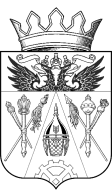 АДМИНИСТРАЦИЯ ИСТОМИНСКОГО СЕЛЬСКОГО ПОСЕЛЕНИЯ АКСАЙСКОГО РАЙОНА РОСТОВСКОЙ ОБЛАСТИПОСТАНОВЛЕНИЕАДМИНИСТРАЦИЯ ИСТОМИНСКОГО СЕЛЬСКОГО ПОСЕЛЕНИЯ АКСАЙСКОГО РАЙОНА РОСТОВСКОЙ ОБЛАСТИПОСТАНОВЛЕНИЕАДМИНИСТРАЦИЯ ИСТОМИНСКОГО СЕЛЬСКОГО ПОСЕЛЕНИЯ АКСАЙСКОГО РАЙОНА РОСТОВСКОЙ ОБЛАСТИПОСТАНОВЛЕНИЕАДМИНИСТРАЦИЯ ИСТОМИНСКОГО СЕЛЬСКОГО ПОСЕЛЕНИЯ АКСАЙСКОГО РАЙОНА РОСТОВСКОЙ ОБЛАСТИПОСТАНОВЛЕНИЕАДМИНИСТРАЦИЯ ИСТОМИНСКОГО СЕЛЬСКОГО ПОСЕЛЕНИЯ АКСАЙСКОГО РАЙОНА РОСТОВСКОЙ ОБЛАСТИПОСТАНОВЛЕНИЕАДМИНИСТРАЦИЯ ИСТОМИНСКОГО СЕЛЬСКОГО ПОСЕЛЕНИЯ АКСАЙСКОГО РАЙОНА РОСТОВСКОЙ ОБЛАСТИПОСТАНОВЛЕНИЕАДМИНИСТРАЦИЯ ИСТОМИНСКОГО СЕЛЬСКОГО ПОСЕЛЕНИЯ АКСАЙСКОГО РАЙОНА РОСТОВСКОЙ ОБЛАСТИПОСТАНОВЛЕНИЕ2222августа2019г.№184х. Островскогох. Островскогох. Островскогох. Островскогох. Островскогох. Островскогох. Островского